PARTICIPANTS NEEDED!Focus Group on Wearables and “Smart” TechnologiesGeorgia Tech researchers are conducting focus groups on your use of wearables and personal “smart” technologies. These may include health and fitness trackers (Fitbit, Jawbone), smart watches (Apple Watch, Samsung Gear), and other wearable assistive technologies. We also are interested in your use of “smart” home technologies such as Amazon Echo and Dot (“Alexa”), Google Home, Nest Thermostat, Philips Hue Lights, and others.Details: Dates: Wednesday, February 28, and Friday, March 2, 2018Times: 1 PM February 28, and 10 AM and 1 PM March 2Place: In-person at AMAC in AtlantaTo be included, you must:Be 18 years of age or olderHave owned or used a wearable or similar “smart” device for at least three (3) monthsHave a disabilityEach participant will receive a $40 cash stipend. If you are interested in participating, please contact:Kenneth Goughnourkenneth@cacp.gatech.edu			404-385-4611  We will follow up with additional details.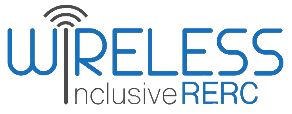 The Rehabilitation Engineering Research Center for Wireless Inclusive Technologies (Wireless RERC) is funded under a grant from the National Institute on Disability, Independent Living, and Rehabilitation Research (NIDILRR grant number 90RE5025-01-00).  NIDILRR is a Center within the Administration for Community Living (ACL), Department of Health and Human Services (HHS). 